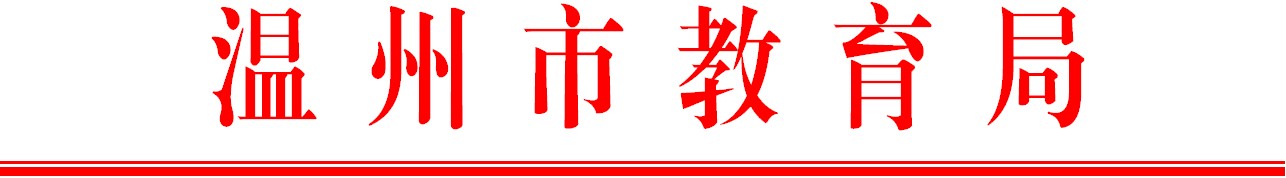 关于温州市学前教育先进（达标）乡镇（街道）评估结果的说明根据《温州市人民政府办公室关于开展学前教育先进（达标）乡镇（街道）创建活动的通知》（温政办〔2012〕83号）、《温州市学前教育先进（达标）乡镇（街道）评估标准（2016年修订版）》，结合有关乡镇（街道）的申报要求，2016年12月5日到12月20日，温州市人民政府教育督导室组织评估组对南白象街道等34个乡镇（街道）进行学前教育先进（达标）乡镇（街道）的评估。经评估和审核，南白象街道等33个乡镇（街道）达到温州市学前教育先进（达标）乡镇的标准。正式命名文件需要等温州人民政府于2017年年中下发（全市每年命名一次）。特此说明。学前教育达标乡镇（25个）瓯海县南白象街道、泽雅镇；乐清市天成街道、蒲岐镇、 磐石镇、南塘镇、湖雾镇；瑞安市东山街道、锦湖街道、汀田街道 、飞云街道、仙降街道、上望街道；永嘉县黄田街道、东城街道、北城街道 、枫林镇、沙头镇；文成县二源镇；平阳县凤卧镇、麻步镇、 闹村乡、海西镇 、怀溪镇；泰顺县彭溪镇 学前教育先进乡镇（8个）瓯海区仙岩街道；乐清市翁垟街道、 石帆街道、柳市镇、乐成街道 、大荆镇、南岳镇；泰顺县罗阳镇 温州市人民政府教育督导室                                     2017年1月4日